                Абхазия, НОВЫЙ АФОН, «ЭНРИКЕ»           Лето 2022                                                                                  Мини-гостиница «Энрике» расположена на берегу галечного пляжа в живописном уголке Нового Афона, небольшого приморского курорта с мягким климатом,  в  к северо-западу от Сухума. В Новом Афоне  туристов радуют: кипарисовые аллеи; пруды, окаймленные плакучими ивами; пальмы, лавровые и банановые деревья, магнолии, олеандры и цитрусовые украшают горы, которые вплотную подходят к прозрачному морю.  Здесь вы сможете отправиться на  экскурсии и посмотреть великолепие Новоафонского монастыря - главного культового сооружения Абхазии, настоящую жемчужину Абхазии Озеро Рица и Голубое озеро, расположенную в недрах Иверской (Апсарской) горы Новоафонскую пещеру удивительной красоты, 7-ми метровый водопад, Страусиную ферму и др. Но  есть в Абхазии и оздоровительные достопримечательности – природные сероводородные, радоновые и грязевые источники. Неподалёку  находится село Приморское. Здесь расположена одна из самых известных сероводородных лечебниц Кавказа. Оздоровительный комплекс это- сероводородные бассейны, целебные грязи, отделение лечебного массажа , небольшое кафе. Мини-гостиница «Энрике» приглашает вас отдохнуть в  комфортных условиях. В 3 минутах ходьбы - рынок, сеть магазинов, аптека, множество кафе. До центра Нового Афона 15 минут прогулочным шагом. На каждом из этажей есть галерея с живописным видом на море. На территории работает Wi-Fi. Оборудована общая кухня — столовая,  устроена зона отдыха со столиками, беседкой и мангалом.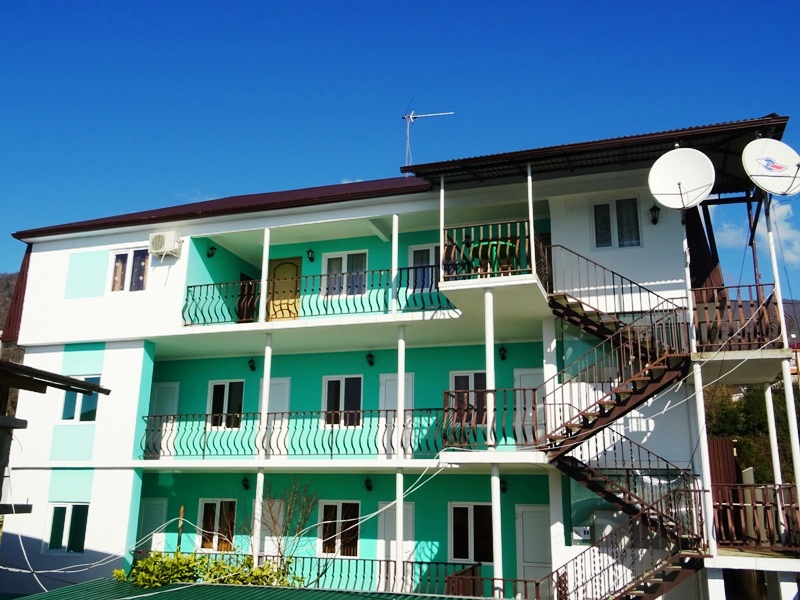 Размещение: «Стандарт» 2-х, 3-х, 4-х  местные  номера с удобствами (WC, душ, ТВ, сплит-система, холодильник,   мягкая мебель, односпальные, двуспальные кровати и 2-х ярусные в 4-х местных, стол, стул, платяной шкаф, прикроватные тумбочки, журнальный столик, вешалка). -душ, туалет, умывальник, горячая вода, кондиционер, мягкая мебель, телевизор, спутниковое ТВ, двуспальная кровати, шкаф, прикроватные тумбочки, журнальный столик, вешалка.Пляж:  1 мин (на берегу) – мелко-галечный.  Питание: общая кухня – столовая для самостоятельного приготовления пищи. Дети: до 5 лет  на одном месте с родителями – 6600 руб., до 12 лет скидка на проезд  – 200 руб.Стоимость тура на 1 человека (7 ночей) + трансфер от границы за доп. платуВ стоимость входит: проезд на автобусе, проживание в номерах выбранной категории, сопровождение, страховка от несчастного случая. Курортный сбор за доп. плату. Трансфер от границы за доп. плату.Выезд из Белгорода еженедельно по понедельникам.Хочешь классно отдохнуть – отправляйся с нами в путь!!!!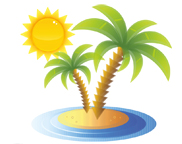 ООО  «Турцентр-ЭКСПО»                                        г. Белгород, ул. Щорса, 64 а,  III этаж                                                                                                            Остановка ТРЦ «Сити Молл Белгородский»     www.turcentr31.ru       т./ф: (4722) 28-90-40;  тел: (4722) 28-90-45;    +7-951-769-21-41РазмещениеЗаездыСТАНДАРТ с общей террасой СТАНДАРТ с общей террасой СТАНДАРТ с общей террасой СТАНДАРТ с общей террасой РазмещениеЗаезды2-х мест. с  удоб.3-х мест. с  удоб. с витражными окнами4-х мест. с  удоб.Доп. местовзрослые и дети в стандартах30.05.-08.06.1370012550119001030006.06.-15.06.1395012850123501030013.06.-22.06.1535013700125501050020.06.-29.06.1555013800127501050027.06.-06.07.1565013900129501070004.07.-13.07.1585014000131501070011.07.-20.07.1595014200133501090018.07.-27.07.1595014200133501090025.07.-03.08.1595014200133501090001.08.-10.08.1595014200133501090008.08.-17.08.1595014200133501090015.08.-24.08.1595014200133501090022.08.-31.08.1585014000131501070029.08.-07.09.1575013900130001070005.09.-14.09.1565013800129501050012.09.-21.09.1555013700128501050019.09.-28.09.15450136001275010300